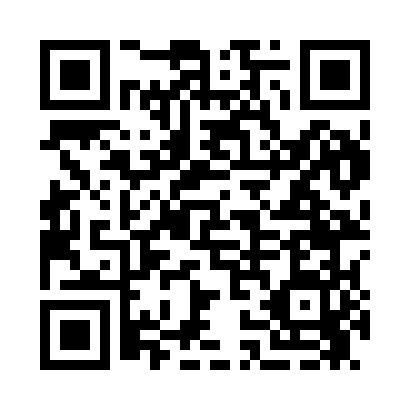 Prayer times for Creels, West Virginia, USAMon 1 Jul 2024 - Wed 31 Jul 2024High Latitude Method: Angle Based RulePrayer Calculation Method: Islamic Society of North AmericaAsar Calculation Method: ShafiPrayer times provided by https://www.salahtimes.comDateDayFajrSunriseDhuhrAsrMaghribIsha1Mon4:296:041:305:278:5610:312Tue4:306:041:305:278:5610:303Wed4:306:051:305:278:5610:304Thu4:316:051:315:278:5610:305Fri4:326:061:315:278:5510:296Sat4:336:071:315:278:5510:297Sun4:346:071:315:278:5510:288Mon4:346:081:315:278:5410:289Tue4:356:081:315:288:5410:2710Wed4:366:091:325:288:5410:2611Thu4:376:101:325:288:5310:2612Fri4:386:101:325:288:5310:2513Sat4:396:111:325:288:5210:2414Sun4:406:121:325:288:5210:2315Mon4:416:131:325:288:5110:2216Tue4:426:131:325:288:5110:2217Wed4:436:141:325:278:5010:2118Thu4:446:151:325:278:4910:2019Fri4:466:161:325:278:4910:1920Sat4:476:171:325:278:4810:1821Sun4:486:171:325:278:4710:1722Mon4:496:181:335:278:4610:1523Tue4:506:191:335:278:4610:1424Wed4:516:201:335:278:4510:1325Thu4:536:211:335:268:4410:1226Fri4:546:221:335:268:4310:1127Sat4:556:221:335:268:4210:0928Sun4:566:231:335:268:4110:0829Mon4:576:241:325:258:4010:0730Tue4:596:251:325:258:3910:0631Wed5:006:261:325:258:3810:04